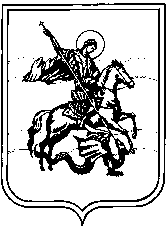 Сельская Дума муниципального образования сельское поселение деревня ЧубаровоКалужской областиР Е Ш Е Н И Ед.Чубарово  08 декабря 2017 г                                                                                                                     № 53Об утверждении Положения о порядке заключения концессионных соглашений в отношении имущества  муниципального образования СП деревня Чубарово         В целях реализации положений Федерального закона от 21.07.2005 № 115-ФЗ «О концессионных соглашениях», на основании Федерального закона от 06.10.2003 № 131-ФЗ «Об общих принципах организации местного самоуправления в Российской Федерации», Устава муниципального образования  деревня Чубарово, а также в целях повышения эффективности использования муниципального имущества Сельская Дума                                                                             РЕШИЛА:       1. Утвердить Положение о порядке заключения концессионных соглашений в отношении муниципального имущества муниципального образования деревня Чубарово, согласно приложению к настоящему решению.       2. Администрация муниципального образования деревня Чубарово опубликовать настоящее решение в установленном порядке, обнародовать и разместить на официальном сайте администрации муниципального образования в сети Интернет.       3. Настоящее решение  вступает в силу с момента его официального опубликования в средствах массовой информации, обнародования путем размещения в помещении администрации муниципального образования деревня Чубарово и на официальном сайте в сети Интернет.Глава муниципального образования сельского поселения д.Чубарово                                                                            П.С.Пяткин                                                                                                         Приложение 1                                                                                                  к решению Сельской Думы                               МО СП деревня Чубарово                                                                                               от 08.12.2017 года № 53Положение«О порядке заключения концессионных соглашений в отношении имущества муниципального образования деревня Чубарово1.Общие положения      1.1. Настоящее Положение разработано в соответствии с Федеральным законом от 6 октября 2003 года № 131-ФЗ «об общих принципах организации местного самоуправления в российской Федерации», Федеральным законом от 21 июля 2005 года № 115-ФЗ «О концессионных соглашениях» (далее - отношения, возникающие в связи с подготовкой и заключением концессионных соглашений в отношении имущества, находящегося  в муниципальном собственности муниципального образования деревня Чубарово, которое может быть объектом концессионного соглашения, в соответствии со статьей  4 Федерального закона «О концессионных соглашениях» (далее - объект концессионного соглашения).1.2. Основными целями передачи муниципального имущества по концессионным соглашениям являются обеспечение повышения эффективности использования муниципального имущества, восстановление его эксплуатационных качеств, сохранение в технически исправном состоянии, повышение качества товаров, работ, услуг, предоставляемых потребителям, привлечение дополнительных инвестиций.1.3. В настоящем Положении используются следующие понятия:1) концессионные соглашения – смешанный договор, содержащий элементы различных договоров, предусмотренных федеральными законами, в соответствии с условиями которого одна сторона (концессионер) обязуется за свой счет создать и (или) реконструировать определенного этим соглашением имущество (недвижимое имущество или недвижимое имущество и движимое  имущество, технологически связанные между собой и предназначенные для осуществления деятельности, предусмотренной концессионным соглашением), право собственности на которое принадлежит или будет принадлежать  другой стороне (концеденту), осуществлять деятельность с использованием (эксплуатацией) объекта концессионного соглашения, а концедент обязуется предоставить концессионеру на срок, установленный этим соглашения для осуществления указанной деятельности. Изменение целевого назначения реконструируемого объекта концессионного соглашения не допускается;2) концедент – муниципальное образование деревня Чубарово, от имени которого выступает администрация муниципального образования. Отдельные права и обязанности концедента могут осуществляться уполномоченными концедентом в соответствии с федеральными законами,  законадательством  Калужской области, нормативными правовыми актами органов местного самоуправления, органами и юридическими лицами, в этом случае концедент должен известить концессионера о таких органах, лицах и об осуществляемых ими правах и обязанностях;3) концессионер – индивидуальный предприниматель, юридическое лицо либо действующие без образования юридического лица по договору простого товарищества (договор о совместной деятельности) два и более указанных   юридических лиц;4) объект  концессионного соглашения – недвижимое имущество или недвижимое имущество, технологически связанные между собой и предназначенные для осуществления деятельности, предусмотренной концессионным соглашением, подлежащий реконструкции, должен находиться в собственности концедента на момент  заключения  концессионного соглашения. Указанный объект на момент его передачи концедентом концессионеру должен быть свободным от прав третьих лиц;5) концессионная плата – плата, вносимая концессионером концеденту в период использования (эксплуатации) объекта  концессионного соглашения.Размер концессионной платы устанавливается условиями концессионного соглашения и может быть установлен в следующей форме:- определенных в твердой сумме платежей, вносимых периодически или единовременно в бюджет;- установленной доли продукции или доходов, полученных концессионером  в результате осуществления деятельности, предусмотренной концессионным соглашением;- передачи концеденту в собственность имущества, находящегося в собственности концессионера.Концессионным соглашением может предусматриваться сочетание вышеуказанных форм концессионной платы.В случае реализации концессионером производимых товаров, выполнения работ, оказания услуг по регулируемым ценам (тарифам) или с учетом установленных надбавок к ценам (тарифам), а также в случаях, если условиями концессионного соглашения предусмотрены  принятия концедентом на себя части расходов на создание и (или) реконструкцию, использование (эксплуатацию) объекта концессионному соглашению, концессионная плата концессионным соглашением может не предусматриваться.Концессионная плата за объект концессионного соглашения, устанавливаемая в твердой денежной форме, не включает плату за коммунальные услуги, расходы на содержание общего имущества, платежи за пользование земельным участком и другие расходы, связанные с содержанием объектов концессионного соглашения.Концессионная плата за объект концессионного соглашения является доходом бюджета администрации муниципального образования деревня Чубаров.1.4. Срок действия  концессионного соглашения устанавливается концессионного соглашением с учетом срока создания и (или) реконструкции объекта концессионного соглашения, объема инвестиций в создании и (или) реконструкцию объекта концессионного соглашения и срока окупаемости таких инвестиций, других обязательств концессионера по концессионному  соглашению.1.5.Полномочия концедента по подготовке и заключению концессионных соглашений осуществляет администрация муниципального образования деревня Чубарово в соответствии с настоящим Положением и действующим законодательством.1.6. предоставление концессионеру земельных участков, находящихся в муниципальной собственности, осуществляется в соответствии с действующим законодательством после заключения концессионного соглашения.Прекращение  концессионного соглашения является основанием для прекращения предоставленных концессионеру прав в отношении земельного участка.1.7. исполнение концессионером обязательств по концессионному  соглашению обеспечивается путем предоставления безотзывной банковской гарантии, передачи концессионером концеденту в залог прав концессионера по договору банковского вклада (депозита), осуществления страхования риска ответственности концессионера за нарушение обязательств по концессионному  соглашению.Конкретный способ обеспечения устанавливается конкурсной документацией.1.8. Концессионного соглашения заключается в порядке, предусмотренном Федеральным законом «О концессионных соглашениях».1.9. По истечении срока концессионного соглашения объект передается концеденту. Ответственность за качество объекта концессионного соглашения концессионер несет перед  концедентом в течении срока, установленного концессионным соглашением, который устанавливается не менее чем на пять лет со дня передачи этого объекта.1.10. Изменение и прекращение концессионных соглашений осуществляется в порядке, предусмотренном Федеральным законом «О концессионных соглашениях». Порядок и условия расторжения концессионного соглашения на основании решения суда, а также последствия прекращения концессионного соглашения устанавливается концессионным соглашением с действующим законодательством.1.11. Ежегодно, до 1 февраля текущего  календарного года, администрация муниципального образования СП  деревня Чубарово утверждает перечень объектов, в отношении которых планируется заключение концессионных соглашений, и размещает указанный перечень на официальном сайте Российской Федерации в информационно – телекоммуникационной сети Интернет для размещения информации о проведение торгов, определенном Правительством Российской Федерации, а также на официальном сайте муниципального образования в сети Интернет в соответствии с требованиями, установленными статьей 4 Закона о концессионных соглашениях.Отсутствие в перечне какого – либо объекта не является  препятствием для заключения концессионного соглашения с лицами, выступающими с инициативой заключения концессионного соглашения, в соответствии с частью 4.1 статьи 37 Закона о концессионных соглашениях.2. Порядок подготовки и принятия решения о заключения концессионного соглашения2.1.Инициаторами принятия решения о заключении концессионного соглашения может быть Администрация муниципального образования, муниципальные унитарные предприятия и муниципальные учреждения, иные юридические лица и индивидуальные предприниматели.2.2. Подготовку решения о заключении концессионного соглашения, подготовку и заключение концессионных соглашений осуществляет администрация муниципального образования в соответствии с настоящим Положением и действующим законодательством Российской Федерации.Заключения с концессионером договоров аренды (субаренды) земельных участков осуществляет администрация муниципального района.2.3. Для осуществления полномочий по подготовке и заключению концессионных соглашений Администрация муниципального образования вправе привлекать муниципальные учреждения и предприятия.2.4.Муниципальные учреждения и предприятия, в ведении которых находится соответствующая      отрасль, представляют в администрацию муниципального образования течение 5 дней рабочих со дня поступления запроса (предложения) об условиях концессионного соглашения в части состава и описания, в том числе технико – экономические показатели объекта концессионного соглашения, а также обоснование целей передачи муниципального имущества по концессионному соглашению, а также документы, необходимые для подготовки конкурсной документации.2.5. Предложения и сведения, указанные в п.2.4, содержат следующую информацию:3.Конкурс на право заключения концессионного соглашения3.1. Концессионное  соглашение заключается по результатам конкурса  на право заключения концессионного соглашения (далее - конкурс), за исключением случаев, предусмотренных статьей  37 Федерального закона «О концессионных соглашениях», а именно:1) если конкурс был объявлен   несостоявшимся в связи с тем, что на конкурс было  представлено менее двух заявок;2) если в конкурсную  комиссию представлено менее двух конкурсных предложений или конкурсной комиссией признано соответствующими  требованиям конкурсной документации, в том числе критериям конкурса, менее  двух предложений, то конкурс по решению концедента объявляется несостоявшимся. В этом случае концедент вправе рассмотреть представленное только одним участником конкурса конкурсное предложение  и  в случае его соответствия требованиям конкурсной  документации, в том числе критериям конкурса, принять решение о заключении с этим участником конкурса  концессионного соглашения. 3) концессионное соглашение может быть заключено без проведения конкурса с лицом, у которого права владения и пользования имуществом, которое может использоваться в качестве объекта концессионного соглашения и необходимо для осуществления деятельности, предусмотренной концессионным соглашением, возникли на основании  договора аренды, при соблюдении одновременно условий, установленных ст. 37 Федерального закона  N 115-ФЗ;4) с лицом, выступившим с инициативой о заключении концессионного соглашения, концессионное соглашение заключается  на условиях, предусмотренных в предложении о заключении концессионного соглашения и проекте концессионного соглашения (проекте концессионного соглашения с внесенными изменениями), без проведения конкурса в порядке  и присоблюдении требований, установленных Федеральным законом  N 115- ФЗ, а также с учетом особенностей, установленных данным Федеральным законом.         3.2. Конкурс проводится на основании решения о заключении  концессионного соглашения.         3.3. Создание конкурсной комиссии по проведению конкурса (далее – конкурсная комиссия), утверждение  персонального состава конкурсной комиссии  осуществляется распоряжениям администрации деревня Чубарово.Число членов конкурсной комиссии не может быть менее чем пять человек.         3.4. Утверждение конкурсной документации, внесение изменении в конкурсную документацию, за исключением устанавливаемых в соответствии с решением о заключении концессионного соглашения положений конкурсной документации, осуществляет администрация муниципального образования.        3.5. При проведении  открытого конкурса  информация и протоколы конкурсной комиссии, предусмотренные Федеральным законом « О концессионных соглашениях», опубликовываются в печатном  издании и подлежат размещению на официальном сайте Российской Федерации в  информационно-телекоммуникационной сети Интернет для размещения информации о проведении торгов  www.torgi.gov.ru, а также на официальном сайте администрации муниципального образования в информационно-телекоммуникационной сети Интернет (admchubarovo.ru)            3.6.Опубликование и размещение на официальном сайте в сети Интернет сообщения о проведении открытого конкурса (в срок, установленный  конкурсной документацией, но не менее чем за тридцать рабочих дней до дня истечения срока представления заявок  на участие  в конкурсе), принятие заявок  на участие в конкурсе), принятие заявок для участия в конкурсе, предоставление заявителям конкурсной документации, предоставление заявителям разъяснений положений конкурсной документации, принятие заявок на участие в конкурсе, а также иные полномочия, установленные статьей 25 Федерального закона «О концессионных соглашениях», осуществляет конкурсная комиссия.             3.7. Вскрытие конвертов с заявками на участие в конкурсе, проведение предварительного отбора участников конкурса, представление конкурсных предложений, вскрытие конвертов с конкурсными предложениями, рассмотрение и оценка конкурсных предложений, определение победителя конкурса осуществляются в порядке, предусмотренном Федеральным законом «О концессионных соглашениях», и в соответствии с конкурсной  документацией.             3.8. Информационное обеспечение отношений, возникающих в связи с подготовкой, заключением и исполнением концессионных соглашений в отношении объектов концессионного соглашения, осуществляется в порядке и сроки, предусмотренные Федеральным законом « О концессионных соглашениях».             4. Контроль  за исполнением концессионного соглашения.            4.1. Контроль за исполнением концессионного соглашения осуществляет администрация муниципального образования СП деревня Чубарово.           4.2. При осуществлении контрольных функций администрация муниципального образования вправе привлекать муниципальные учреждения и предприятия, имеющие в соответствии с концессионным соглашением право беспрепятственного доступа на объект концессионного соглашения, а также к документации, относящейся к осуществлению деятельности, предусмотренной концессионным соглашением.           4.3. Результаты осуществления контроля за соблюдением концессионером условий концессионного соглашения  оформляются актом о результатах контроля. Акт о результатах контроля подлежит опубликованию в порядке и сроки, предусмотренные Федеральным законом « О концессионных соглашениях».          4.4. Порядок осуществления контроля за соблюдением концессионером условий концессионного соглашения устанавливается концессионным соглашением в соответствии с действующим законодательством.           4.5. Стороны концессионного соглашения несут имущественную  ответственность за неисполнение или ненадлежащее исполнение своих обязательств по концессионному соглашению, предусмотренную Федеральными законами и концессионными соглашением.          4.6. Возмещение сторонами концессионного соглашения убытков и уплата неустойки в случае неисполнения или ненадлежащего исполнения обязательства по концессионному соглашению не освобождают сторону концессионного соглашения от исполнения этого обязательства в натуре.